March 15, 2023Docketing DivisionPublic Utilities Commission of Ohio180 East Broad StreetColumbus, OH  43215RE:  In the Matter of the Application of Northeast Ohio Natural Gas Corp. for Authority to Abandon Service to One Premise in Lake County, Pursuant to Ohio Revised Code Sections 4905.20 and 4905.21 in Case No. 21-107-GA-ABNDear Docketing Division:Enclosed please find the Staff’s Review and Recommendations in regard to the application filed by Northeast Ohio Natural Gas Corp. seeking authority to abandon service to one premise in Case No. 21-107-GA-ABN.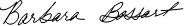 Barbara Bossart		Chief, Reliability and Service Analysis DivisionService Monitoring and Enforcement DepartmentPublic Utilities Commission of OhioCase No. 21-107-GA-ABNSUMMARYOn February 11, 2021, Northeast Ohio Natural Gas Corp. (NEO) filed an application in Case No. 21-107-GA-ABN to abandon a lateral natural gas pipe that serves a Knox Energy customer which is a retail natural gas service to one premise in Lake County, Ohio.On November 9, 2022, NEO filed an update in this case to advise that the premise served by the lateral natural gas pipeline in question, now receives natural gas service from NEO via a different mainline and service line, and there are no longer any customers being served on this pipeline.STAFF REVIEWStaff has reviewed the application and update and understands that the affected customer has been provided with alternative service to NEO  through a different mainline and service line.  Therefore, staff does not oppose NEO’s request to abandon the lateral pipeline in question.STAFF RECOMMENDATIONStaff finds that the application filed by NEO is reasonable and should be approved.